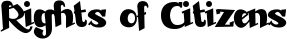 -Freedom of religion-Freedom of speech-Freedom of the press-Freedom of assembly-Freedom of petition-The right to bear arms-No quartering -Equal justice (fair trial, jury, speedy trial, lawyer in court, remain silent, no cruel or unusual punishment, etc.)-See a jury for civil suits (suing someone else) as long as it’s over an amount greater than $20 -Own property-Other freedoms outside of the Constitution-Travel freely in the nation-Work a job you qualify for-Marry -Free education-Join political party, union, or legal groups-Equal protection (rights aren’t based on race, gender, or color.)-Vote in fair, honest, and secret ballots-Life (you can make decisions on your life)-Liberty (live your life free of government control)-Pursuit of happiness (you can make choices for yourself as long as it doesn’t infringe on others rights)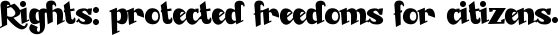 